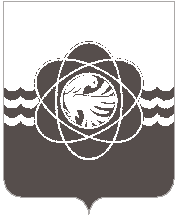 47 сессии пятого созываот 25.11.2022 № 293В соответствии со статьей 26 Устава муниципального образования «город Десногорск» Смоленской области, пунктом 7.2. раздела 7 Положения о порядке владения, пользования и распоряжения муниципальным имуществом муниципального образования «город Десногорск» Смоленской области, утвержденного решением Десногорского городского Совета от 24.04.2012 № 620, рассмотрев предложения Администрации муниципального образования «город  Десногорск» Смоленской области, учитывая рекомендации постоянной депутатской комиссии планово - бюджетной, по налогам, финансам и инвестиционной деятельности, Десногорский городской СоветР Е Ш И Л:1. Предоставить в безвозмездное пользование нежилое встроенное помещение (№ 3) общей площадью 12,4 кв.м., находящееся в собственности муниципального образования «город Десногорск» Смоленской области, расположенные по адресу: Смоленская область,                                  г. Десногорск, 1 мкр., стр. 3а, Десногорской городской общественной организации «По поддержке пострадавших от Чернобыльской катастрофы» для использования под офис с 01.01.2023 сроком на 3 года.2. Настоящее решение опубликовать в газете «Десна».О предоставлении нежилого фонда в безвозмездное пользование ДГОО «По поддержке пострадавших от Чернобыльской катастрофы»Председатель Десногорского городского Совета                                А.А. ТерлецкийГлава      муниципального     образования «город Десногорск» Смоленской области                                                А.А. Новиков